ГОСУДАРСТВЕННОЕ АВТОНОМНОЕ УЧРЕЖДЕНИЕ
ЯРОСЛАВСКОЙ ОБЛАСТИ 
«ИНФОРМАЦИОННОЕ АГЕНТСТВО «ВЕРХНЯЯ ВОЛГА»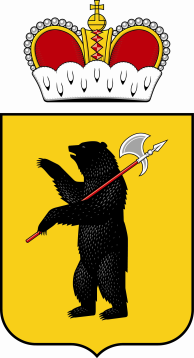 150000, г. Ярославль, ул. Максимова, д.17/27. E-mail: zakazchik@vvolga-yar.ru Тел./факс (4852) 30-57-39от «01» июня 2018г. Заинтересованным лицамЗапрос  в целях формированияпредставления о рыночных ценах на поставку видеокамеры В настоящее время ГАУ ЯО «Информационное агентство «Верхняя Волга» в целях выяснения стоимости поставки видеокамеры в комплектации, отвечающей требованиям Заказчика, изложенным в проекте договора, осуществляет анализ предложений поставщиков.В срок до «06» июня 2018 г. просим предоставить предложения по цене договора, изложенного в приложении № 2 к настоящему запросу.Порядок направления предложений – в простой письменной форме по почте и/или курьером и/или в форме скана указанного предложения на электронную почту Заказчика: zakazchik@vvolga-yar.ru (документ должен быть подписан уполномоченным лицом, скреплен печатью организации).Направление предложения от поставщика является подтверждением факта установления поставщиком цены договора в соответствии с условиями договора, в том числе техническим характеристикам, установленным в приложении № 2 к настоящему запросу.Форма предоставления предложения по цене договора – в приложении №1 к настоящему запросу.Проект договора – в приложении № 2 к настоящему запросу.Директор ГАУ ЯО «Информационное агентство «Верхняя Волга»                                                                                           А.Л. Лебедевприложение № 1 к запросуФОРМАпредоставления цены по договору, проект которого изложен в приложении № 2НА БЛАНКЕ ОРГАНИЗАЦИИ В ГАУ ЯО «Информационное агентство «Верхняя Волга»от:______________________________«___» ________2018г.В соответствии с условиями договора на поставку видеокамеры, проект, которого изложен в приложении № 2 к запросу в целях формирования представления о рыночных ценах от 01.06.2018г., размещенном на сайте вволга.рф, ________ (название организации) предлагает общую стоимость, включающую в себя все расходы по выполнению договора, в том числе налоговые: ___________________(прописью) рублей.Спецификация на поставку видеокамерыНаименование поставляемого оборудования: Комплект для видеосъемки: камкордер, штатив для видеокамеры, беспроводная система, аккумуляторная батарея (2 шт.), транспортный кофр, дождевой чехол.Качественные и количественные характеристики элементов комплекта:_______________  (название организации)_______________	____________________/ФИО/(Должность)                                     (подпись)М.П.приложение № 2 к запросупроект	ДОГОВОР № _______________г. Ярославль                                                                                                                  «___»__________201__ г.                                                                                                                                                     Государственное автономное учреждение Ярославской области «Информационное агентство «Верхняя Волга», именуемое в дальнейшем Заказчик, в лице ________________ (Должность, И.О. Фамилия), действующего на основании _________, с одной стороны и ____________________ (полное название юридического или физического лица), именуемое в дальнейшем Поставщик, в лице ___________ (Должность, И.О., фамилия), действующего на основании __________ , с другой стороны, в дальнейшем совместно именуемые Стороны, заключили настоящий договор о нижеследующем:1. Предмет Договора1.1. По настоящему Договору Поставщик обязуется поставить видеокамеру в комплектации (далее – товар), отвечающей требованиям Заказчика согласно Приложению №1, являющегося неотъемлемой частью настоящего Договора, а Заказчик принять и оплатить данный товар. 1.2. Количество и ассортимент Товара, а также иные необходимые сведения о товаре содержатся в Приложении №1 (Спецификация) к настоящему Договору. 1.3. Право собственности на Товар переходит к Заказчику в момент поставки Товара, после  полного подписания обеими сторонами всех товарораспорядительных документов о приемке.2. Срок поставки Товара2.1. Поставщик осуществляет поставку Товара в течение 10 (десять) календарных дней с даты подписания настоящего договора.2.2. Место поставки Товара: г. Ярославль, ул. Советская, д. 69, телеканал «Первый Ярославский».2.3. Поставка и отгрузка Товара по настоящему Договору осуществляется силами и за счет средств Поставщика.2.4. Поставщик обязан уведомить Заказчика о своей готовности поставить Товар за 1 (один) день до дня поставки.2.5. По прибытию Товара Заказчик должен принять его в соответствии со Спецификацией (Приложение №1) и товарными накладными.2.6. Товар, не соответствующий требованиям настоящего Договора, в том числе недоброкачественный (бракованный), подлежит замене на Товар с аналогичными характеристиками. Замена Товара осуществляется Поставщиком без изменения цены Товара в течение 2 (двух) дней с момента обнаружения недостатков Товара.2.7. Поставка и приемка должна осуществляться в рабочее время Заказчика  с 9-00 до 18-00, с понедельника по пятницу, суббота и воскресенье выходные.3. Порядок сдачи и приемки товара3.1. Сдача и приемка поставленного Товара производится на основании товарных накладных, счетов-фактур,  технической документации на Товар (на русском языке) либо иных документов в соответствии с требованиями действующего законодательства Российской Федерации и в соответствии с Актами приема-передачи товара.3.2. При приемке поставленного Товара Заказчик проверяет соответствие комплектности, качеству, спецификации.3.3. При наличии замечаний и претензий к поставленному Товару Заказчик направляет мотивированный отказ от приемки Товара.В мотивированном отказе Заказчиком от приемки Товара указывается перечень замечаний и претензий к поставленному Товару и сроки их устранения. Замечания и претензии устраняются Поставщиком за свой счет, если они не выходят за пределы условий настоящего Договора.4. Требования к качеству поставляемого товара4.1. Прием Товара по качеству и комплектности осуществляется в строгом соответствии со спецификацией к настоящему договору и требованиями действующего законодательства Российской Федерации.4.2. Поставщик гарантирует Заказчику соответствие качества поставляемого им Товара стандартам и требованиям, предъявляемым к Товарам такого рода на территории Российской Федерации. Поставщик подтверждает качество Товара соответствующими документами (сертификатами качества).4.3. Товар должен отвечать требованиям качества, безопасности жизни и здоровья, а также иным требованиям сертификации, безопасности (санитарным нормам и правилам, государственным стандартам), лицензирования, если такие требования предъявляются действующим законодательством Российской Федерации.4.4. Товар должен быть поставлен в ассортименте (наименовании), в объеме (количестве) и в сроки, предусмотренные настоящим договором. Товар передается с необходимыми принадлежностями к нему.4.5. Товар должен иметь необходимые маркировки, наклейки и пломбы, если такие требования предъявляются действующим законодательством Российской Федерации.4.6. Товар должен быть поставлен в упаковке (таре), обеспечивающей защиту от повреждения или порчи во время транспортировки и хранения. Упаковка (тара) Товара и комплектующих Товара должна отвечать требованиям безопасности жизни, здоровья и охраны окружающей среды, иметь необходимые маркировки, наклейки, пломбы, а также давать возможность определить количество содержащегося в ней Товара (опись, упаковочные ярлыки или листы). Если производителем (производителями) Товара предусмотрена для них специальная упаковка (тара), то Товар может поставляться в упаковке (таре) производителя, если она обеспечивает защиту Товара и комплектующих от повреждения или порчи во время транспортировки и хранения. При передаче Товара в упаковке (таре), не обеспечивающей возможность его хранения, Заказчик вправе отказаться от оплаты Товара. Если Товар поставляется в многооборотной таре, то возврат многооборотной тары и средств пакетирования, в которых поступил товар, организуется Поставщиком самостоятельно и за его счет.4.7. Поставляемый Товар не должен быть бывшим в употреблении, переделанным, поврежденным, и быть свободным от залога, запрета, ареста и иного обременения.4.8. В комплект поставки должны быть включены все необходимые документы (сертификат качества, гигиенический сертификат, паспорт), подтверждающие, что при изготовлении Товара использовались новые материалы и оборудование надлежащего качества в соответствии с нормами и требованиями, регламентирующими их качество.5. Права и обязанности Сторон5.1. Поставщик обязан:5.1.1. Передать Заказчику товар надлежащего качества, в надлежащей упаковке завода производителя, в надлежащем количестве и ассортименте согласно Спецификации и в согласованный Сторонами срок.5.1.2. Одновременно с передачей товара передать Заказчику технический паспорт, и (либо) инструкцию по эксплуатации товара, и сертификаты качества на товар завода производителя, составленные на русском языке.5.1.3. Обязательства Поставщика по поставке считаются выполненными с момента подписания Сторонами Акта приема-сдачи товара, товарной накладной либо иных документов в соответствии с требованиями действующего законодательства Российской Федерации и в соответствии с Актами приема-передачи товара.5.2. Заказчик обязан:5.2.1. Обеспечить приемку товара с момента его поступления в место назначения за исключением случаев, когда он вправе потребовать замены товара или отказаться от исполнения данного Договора.5.2.2. Осуществить проверку при приемке товара по количеству, качеству и ассортименту, составить и подписать соответствующие документы (акт приемки, накладную и т.д.).5.2.3.  Оплатить поставку товара в порядке и сроки, установленные Договором.5.3. Поставщик вправе:5.3.1. Потребовать от Заказчика принять товар в течение 3 (трех) рабочих дней в случаях, когда Заказчик в нарушение законодательства Российской Федерации или настоящего Договора отказывается его принять. При этом расходы по хранению, транспортировке (доставке и отгрузки) товара в пределах цены поставки оборудования ложатся на Заказчика.5.4. Заказчик вправе:5.4.1. Предъявить требования, связанные с недостатками товара, путем направления письменного уведомления Поставщику.5.4.2. Требовать от Поставщика исполнения обязательств по Договору в полном объеме.6. Цена Договора и порядок расчетов6.1. Цена настоящего Договора составляет_____________ (__________________) рублей ____ копеек,  в т.ч. НДС 18% ______ (_______________) рублей ____ копеек/НДС не облагается в связи с ______________.6.2. Указанная цена Договора является твердой и определяется на весь срок исполнения Договора, за исключением случаев, предусмотренных действующим законодательством Российской Федерации.6.3. Изменение существенных условий Договора при его исполнении не допускается, за исключением их изменения по соглашению Сторон.6.4. Цена Договора включает в себя расходы Поставщика, связанные поставкой Товара, предусмотренных Договором в полном объеме, стоимость Товара, расходы на перевозку, разгрузку, страхование, уплату таможенных пошлин, налогов и других обязательных платежей, которые в соответствии с действующим законодательством Российской Федерации подлежат оплате.6.5. Оплата поставки Товара осуществляется на основании счета Поставщика путем безналичного перечисления денежных средств в валюте Российской Федерации (рубль) на расчетный счет Поставщика, указанный в настоящем Договоре, в течение 30 (тридцати) рабочих дней после поставки Товара в полном объеме, подписания акта приема-передачи, товарных накладных и счетов-фактур. Ответственность за достоверность и качество оформления представленных Заказчику документов  несет Поставщик.6.6. Обязанности Заказчика в части оплаты по Договору считаются исполненными со дня списания денежных средств со счета Заказчика.7. Ответственность Сторон7.1. Стороны несут ответственность за неисполнение или ненадлежащее исполнение своих обязательств по Договору в соответствии с законодательством Российской Федерации.7.2. За ненадлежащее исполнение Поставщиком обязательств (в том числе гарантийного обязательства), предусмотренных Договором, устанавливается штраф в размере 20% от стоимости настоящего Договора, указанной в п. 6.1. настоящего Договора.7.3. Сторона освобождается от уплаты неустойки (штрафа, пени), если докажет, что неисполнение или ненадлежащее исполнение обязательства, предусмотренного Договором, произошло вследствие непреодолимой силы или по вине другой Стороны.7.4. Стороны ни при каких условиях не начисляют проценты, установленные ст. 317.1 Гражданского кодекса Российской Федерации.8. Гарантии8.1. При исполнении обязательств по настоящему Договору Поставщик обязуется не нарушать имущественные и неимущественные права Заказчика и других лиц. Использование объектов интеллектуальной собственности или средств индивидуализации возможно на основании письменного согласия правообладателя.8.2. Поставщик гарантирует, что товар передается свободным от прав третьих лиц и не является предметом залога, ареста или иного обременения.8.3. Гарантийный срок на поставленный Товар должен быть не менее установленного производителем, но не менее 12 месяцев с момента подписания Сторонами соответствующей товарной накладной.8.4. Товар должен быть отгружен в упаковке, обеспечивающей его целостность при перегрузке и транспортировке всеми видами транспорта, доставлен до Заказчика.8.5. Если в процессе эксплуатации Товара в течение гарантийного срока обнаружатся недостатки Товара, то они подлежат устранению силами и средствами Поставщика. Срок исполнения гарантийных обязательств по устранению недостатков товара не может превышать 14 (четырнадцати) календарных дней с момента получения уведомления от Заказчика о недостатках Товара.8.6. В течение гарантийного срока Поставщик за свой счет обеспечивает гарантийную замену некачественного или  дефектного Товара.8.7. В период гарантийного срока услуги по транспортировке некачественного Товара, устранение дефектов осуществляются силами и за счет Поставщика. 8.8. Если Поставщик не устранит дефекты в течение срока, указанного в акте, то Заказчик вправе устранить выявленные дефекты своими силами, за свой счет и предъявить Поставщику суммы ущерба, подлежащие возмещению.9. Расторжение Договора9.1. Расторжение Договора допускается по соглашению Сторон, по решению суда, а также в случае одностороннего отказа Стороны Договора от его исполнения в соответствии с гражданским законодательством.9.2. Односторонний отказ от исполнения настоящего Договора (полностью или частично) или одностороннее его изменение допускаются в случае существенного нарушения Договора одной из сторон (абзац четвертый пункта 2 статьи 450 Гражданского Кодекса Российской Федерации).9.3. Заказчик вправе отказаться от исполнения настоящего Договора (полностью или частично) в следующих случаях:- поставки Поставщиком товаров ненадлежащего качества с недостатками, которые не могут быть устранены в приемлемый для Заказчика срок;- существенного нарушения требований к качеству товара (обнаружения неустранимых недостатков, недостатков, которые не могут быть устранены без несоразмерных расходов или затрат времени, или выявляются неоднократно, либо проявляются вновь после их устранения, и других подобных недостатков);- не выполнение требования Заказчика о доукомплектовании товара;- в иных случаях, предусмотренных Гражданским кодексом Российской Федерации.9.4. Заказчик принимает решение об одностороннем отказе от исполнения Договора, если в ходе исполнения Договора установлено, что Поставщик и (или) поставляемый Товар не соответствуют установленным извещением об осуществлении закупки и (или) документацией о закупке требованиям к участникам закупки и (или) поставляемому Товару или представил недостоверную информацию о своем соответствии и (или) соответствии поставляемого Товара таким требованиям, что позволило ему стать победителем определения Поставщика.9.5. Решение Заказчика об одностороннем отказе от исполнения Договора в течение одного рабочего дня, следующего за датой принятия указанного решения, размещается в единой информационной системе и направляется Поставщику по почте заказным письмом с уведомлением о вручении по адресу Поставщика, а также либо посредством факсимильной связи, либо по адресу электронной почты, либо с использованием иных средств связи и доставки, обеспечивающих фиксирование такого уведомления и получение Заказчиком подтверждения о его вручении Поставщику. Выполнение Заказчиком вышеуказанных требований считается надлежащим уведомлением Поставщика об одностороннем отказе от исполнения Договора. Датой такого надлежащего уведомления признается дата получения Заказчиком подтверждения о вручении Поставщику указанного уведомления либо дата получения Заказчиком информации об отсутствии Поставщика по его адресу, указанному в настоящем Договоре. При невозможности получения указанных подтверждения либо информации датой такого надлежащего уведомления признается дата по истечении 30 (тридцати) календарных дней с даты размещения решения Заказчика об одностороннем отказе от исполнения Договора в единой информационной системе.9.6. Решение Заказчика об одностороннем отказе от исполнения Договора вступает в силу и Договор считается расторгнутым через десять дней с даты надлежащего уведомления Заказчиком Поставщика об одностороннем отказе от исполнения Договора.9.7. Заказчик обязан отменить не вступившее в силу решение об одностороннем отказе от исполнения Договора, если в течение десятидневного срока с даты надлежащего уведомления Поставщика о принятом решении об одностороннем отказе от исполнения Договора устранено нарушение условий Договора, послужившее основанием для принятия указанного решения. Данное правило не применяется в случае повторного нарушения Поставщиком условий Договора.10. Порядок урегулирования споров10.1. Претензионный порядок досудебного урегулирования споров, вытекающих из Договора, является для Сторон обязательным.10.2. Претензионные письма направляются Сторонами заказным почтовым отправлением с уведомлением о вручении последнего адресату по местонахождению Сторон, указанному в настоящем Договоре.10.3. Срок рассмотрения претензионного письма и направления ответа на него составляет 10 (Десяти) рабочих дней со дня получения последнего адресатом.10.4. В случае не урегулирования споров и разногласий в претензионном порядке они передаются на рассмотрение в Арбитражный суд Ярославской области.11. Обстоятельства непреодолимой силы11.1. Стороны освобождаются от ответственности за частичное или полное неисполнение обязательств по Договору, если оно явилось следствием действия обстоятельств непреодолимой силы, возникших помимо воли и желания Сторон, и которые нельзя было предвидеть или предотвратить, включая объявленную или фактическую войну, гражданские волнения, эпидемии, блокаду, эмбарго, землетрясения, наводнения, пожары и другие обстоятельства непреодолимой силы.11.2. Документ, выданный соответствующим компетентным органом, является достаточным подтверждением наличия или продолжительности действия непреодолимой силы.11.3. Сторона, которая не исполняет своего обязательства вследствие действия непреодолимой силы, должна немедленно известить другую Сторону о препятствии и его влиянии на исполнение обязательств по Договору.12. Антикоррупционная оговорка12.1. При исполнении своих обязательств по настоящему Договору, Стороны, их аффилированные лица, работники или посредники не выплачивают, не предлагают выплатить и не разрешают выплату каких-либо денежных средств или ценностей, прямо или косвенно, любым лицам, для оказания влияния на действия или решения этих лиц с целью получить какие-либо неправомерные преимущества.12.2. При исполнении своих обязательств по настоящему Договору, Стороны, их аффилированные лица, работники или посредники не осуществляют действия, квалифицируемые применимым для целей настоящего Договора законодательством, как дача или получение взятки, коммерческий подкуп, а также действия, нарушающие требования применимого законодательства и международных актов о противодействии легализации (отмыванию) доходов, полученных преступным путем.12.3. В случае возникновения у Стороны подозрений, что произошло или может произойти нарушение каких-либо положений настоящей Статьи, соответствующая Сторона обязуется уведомить об этом другую Сторону в письменной форме. После письменного уведомления, соответствующая Сторона имеет право приостановить исполнение обязательств по настоящему Договору до получения подтверждения, что нарушения не произошло или не произойдет. Это подтверждение должно быть направлено в течение десяти рабочих дней с даты получения письменного уведомления.12.4. В письменном уведомлении Сторона обязана сослаться на факты или предоставить материалы, достоверно подтверждающие или дающие основание предполагать, что произошло или может произойти нарушение каких-либо положений настоящей Статьи контрагентом, его аффилированными лицами, работниками или посредниками выражающееся в действиях, квалифицируемых применимым законодательством, как дача или получение взятки, коммерческий подкуп, а также в действиях, нарушающих требования применимого законодательства и международных актов о противодействии легализации доходов, полученных преступным путем.12.5. В случае нарушения одной Стороной обязательств воздерживаться от запрещенных в разделе 12 настоящего Договора действий и/или неполучения другой Стороной в установленный в разделе 12 настоящего Договора срок подтверждения, что нарушения не произошло или не произойдет, другая Сторона имеет право расторгнуть договор в одностороннем порядке полностью или в части, направив письменное уведомление о расторжении. Сторона, по чьей инициативе был расторгнут настоящий Договор в соответствии с положениями настоящей статьи, вправе требовать возмещения реального ущерба, возникшего в результате такого расторжения.13. Защита информации13.1. Учетно-отчетная документация, используемая Сторонами при исполнении настоящего договора, которой Стороны могут обмениваться в процессе исполнения Договора, является конфиденциальной.13.2. Настоящим Стороны устанавливают, что информация любого рода и свойства, полученная любой из сторон в процессе исполнения настоящего договора от другой стороны, должна использоваться исключительно в целях исполнения настоящего договора, включая урегулирование конфликтных ситуаций / спорных вопросов, и не будет раскрыта третьим лицам без предварительного разрешения другой стороны.14. Прочие условия14.1. Любые изменения и дополнения по Договору вступают в силу и становятся его неотъемлемыми частями, только если они совершены в письменной форме, подписаны уполномоченными представителями обеих Сторон и содержат ссылку на Договор.14.2. Стороны обязуются незамедлительно информировать друг друга о возникших затруднениях, которые могут привести к невыполнению отдельных условий Договора, для согласования и принятия, необходимых мер.14.3. Стороны признают, что, если какое-либо из положений Договора становится недействительным в течение срока его действия вследствие изменения законодательства, остальные положения Договора обязательны для Сторон в течение срока действия Договора.14.4. Стороны обязаны извещать друг друга об изменениях своего адреса, номеров телефонов, иных реквизитов в срок не позднее 3 (Трех) дней с момента начала действий таких изменений.14.5. Настоящий Договор вступает в силу со дня его подписания Сторонами и действует до полного исполнения Сторонами взятых на себя по Договору обязательств.14.6. Во всем остальном, что не предусмотрено Договором, Стороны руководствуются действующим законодательством Российской Федерации.Приложение №1к Договору №______от «__» _________ 201__г.Спецификация на поставку видеокамерыНаименование поставляемого оборудования:Комплект для видеосъемки: камкордер, штатив для видеокамеры, беспроводная система, аккумуляторная батарея (2 шт.), транспортный кофр, дождевой чехол.Качественные и количественные характеристики элементов комплекта:Условия поставки Товара:Срок поставки – Поставка осуществляется не позднее 10 (десяти) календарных дней с даты заключения договора.Объем поставки – в соответствии с настоящей Спецификацией.Срок оплаты – в соответствии с условиями договора.Условия взаимодействия Сторон – отсутствие санкций, в том числе неустойки, штрафа, за задержку оплаты со стороны Заказчика до 31 декабря 2018 года.Одновременно с поставкой оборудования передать Заказчику надлежащим образом оформленные сопроводительные документы на русском языке: - счет-фактуру;- товарно-транспортную накладную;- руководство по эксплуатации (при наличии у завода-производителя);- гарантия поставщика, оформленная надлежащим образом (форма согласовывается Заказчиком). Указанная гарантия должна содержать в том числе обязанность осуществлять текущий ремонт оборудования в случае поломки при условии нормальной эксплуатации оборудования. Требования к качеству, техническим характеристикам товара: поставляемый товар должен быть новым товаром, произведен не ранее сентября 2016 года, быть готовым к эксплуатации в комплекте (должен быть товаром, который не был в употреблении, в ремонте, в том числе который не был восстановлен, у которого не была осуществлена замена составных частей, не были восстановлены потребительские свойства). Требования к упаковке товара: товар должен поставляться в упаковке (таре), обеспечивающей защиту товаров от их повреждения или порчи во время транспортировки   и хранения. Упаковка (тара) товара должна отвечать требованиям экологической безопасности, иметь необходимые маркировки, наклейки, пломбы, а также давать возможность определить количество содержащегося в ней товара. Если производителем (производителями) товара предусмотрена для них специальная упаковка (тара), отличная от указанной, то товар может поставляться в упаковке (таре) производителя, если она обеспечивает защиту товара от повреждения или порчи во время транспортировки и хранения.Поставляемые товары должны быть обеспечены технической документацией на русском языке.Срок гарантии на поставляемый товар: гарантийный срок на поставляемый товар должен быть не менее срока, установленного производителем, но не менее 12 месяцев с момента подписания Сторонами соответствующей товарной накладной. В течение гарантийного срока Поставщик должен гарантировать полнофункциональную работу товара.№ п/пНаименованиеКол-во, шт.Технические характеристики поставляемого товараТехнические характеристики поставляемого товараСтоимость (с НДС/без НДС), руб.1.Камкордер Sony HXR-NX5R/XLR Общие характеристикиОбщие характеристики1.Камкордер Sony HXR-NX5R/XLR Вес 1.Камкордер Sony HXR-NX5R/XLR Габариты (Ш x В x Г) 1.Камкордер Sony HXR-NX5R/XLR Требования к электропитанию 1.Камкордер Sony HXR-NX5R/XLR Потребляемая мощность 1.Камкордер Sony HXR-NX5R/XLR Рабочая температура 1.Камкордер Sony HXR-NX5R/XLR Температура хранения 1.Камкордер Sony HXR-NX5R/XLR Формат записи (видео) 1.Камкордер Sony HXR-NX5R/XLR Формат записи (звук) 1.Камкордер Sony HXR-NX5R/XLR Частота кадров при записи 1.Камкордер Sony HXR-NX5R/XLR Время записи/воспроизведения 1.Камкордер Sony HXR-NX5R/XLR ОбъективОбъектив1.Камкордер Sony HXR-NX5R/XLR Узел крепления объектива 1.Камкордер Sony HXR-NX5R/XLR Диапазон масштабирования 1.Камкордер Sony HXR-NX5R/XLR Фокусное расстояние 1.Камкордер Sony HXR-NX5R/XLR Диафрагма 1.Камкордер Sony HXR-NX5R/XLR Фокусировка 1.Камкордер Sony HXR-NX5R/XLR Стабилизатор изображения 1.Камкордер Sony HXR-NX5R/XLR Диаметр фильтра 1.Камкордер Sony HXR-NX5R/XLR Секция камерыСекция камеры1.Камкордер Sony HXR-NX5R/XLR Датчик изображения (тип) 1.Камкордер Sony HXR-NX5R/XLR Эффективное число элементов изображения 1.Камкордер Sony HXR-NX5R/XLR Встроенные оптические фильтры 1.Камкордер Sony HXR-NX5R/XLR Минимальная освещенность 1.Камкордер Sony HXR-NX5R/XLR Скорость затвора 1.Камкордер Sony HXR-NX5R/XLR Функция Slow & Quick Motion (Замедленное и ускоренное движение) 1.Камкордер Sony HXR-NX5R/XLR Баланс белого 1.Камкордер Sony HXR-NX5R/XLR Усиление 1.Камкордер Sony HXR-NX5R/XLR Кривая гаммы 1.Камкордер Sony HXR-NX5R/XLR Входы/выходыВходы/выходы1.Камкордер Sony HXR-NX5R/XLR Вход звука 1.Камкордер Sony HXR-NX5R/XLR Видеовыход 1.Камкордер Sony HXR-NX5R/XLR Аудиовыход 1.Камкордер Sony HXR-NX5R/XLR Выход SDI 1.Камкордер Sony HXR-NX5R/XLR USB 1.Камкордер Sony HXR-NX5R/XLR Выход для наушников 1.Камкордер Sony HXR-NX5R/XLR Выход громкоговорителя 1.Камкордер Sony HXR-NX5R/XLR Вход DC 1.Камкордер Sony HXR-NX5R/XLR Дистанционное управление 1.Камкордер Sony HXR-NX5R/XLR Выход HDMI 1.Камкордер Sony HXR-NX5R/XLR Контроль изображенияКонтроль изображения1.Камкордер Sony HXR-NX5R/XLR Видоискатель 1.Камкордер Sony HXR-NX5R/XLR ЖК-дисплей 1.Камкордер Sony HXR-NX5R/XLR Встроенный микрофонВстроенный микрофон1.Камкордер Sony HXR-NX5R/XLR Встроенный микрофон 1.Камкордер Sony HXR-NX5R/XLR Информационный носительИнформационный носитель1.Камкордер Sony HXR-NX5R/XLR Тип 1.Камкордер Sony HXR-NX5R/XLR Встроенный светодиодный осветительВстроенный светодиодный осветитель1.Камкордер Sony HXR-NX5R/XLR Сила света 1.Камкордер Sony HXR-NX5R/XLR Угол освещения 1.Камкордер Sony HXR-NX5R/XLR Цветовая температура 1.Камкордер Sony HXR-NX5R/XLR Wi-Fi/NFCWi-Fi/NFC1.Камкордер Sony HXR-NX5R/XLR Поддерживаемый формат 1.Камкордер Sony HXR-NX5R/XLR Полоса частот 1.Камкордер Sony HXR-NX5R/XLR Безопасность 1.Камкордер Sony HXR-NX5R/XLR NFC 1.Камкордер Sony HXR-NX5R/XLR Потоковый режим 1.Камкордер Sony HXR-NX5R/XLR FTP 1.Камкордер Sony HXR-NX5R/XLR Аксессуары, входящие в комплект 2.Профессиональный штатив Libec LX7 3.Аккумуляторная батарея Sony 2NP-F970/B4.Беспроводная система Sennheiser EW 122P G3-A-X5.Транспортный кофр Алми Кси GP 486.Дождевой кофр Алми Teta SN NX7.ИТОГО:ИТОГО:ИТОГО:ИТОГО:15. Юридические адреса и платежные реквизиты Сторон.15. Юридические адреса и платежные реквизиты Сторон.15. Юридические адреса и платежные реквизиты Сторон.15. Юридические адреса и платежные реквизиты Сторон.15. Юридические адреса и платежные реквизиты Сторон.Заказчик Поставщик М.П.М.П.№ п/пНаименованиеКол-во, шт.Технические характеристики поставляемого товараТехнические характеристики поставляемого товараСтоимость (с НДС/без НДС), руб.1.Камкордер Sony HXR-NX5R/XLR 1 шт.Общие характеристикиОбщие характеристики1.Камкордер Sony HXR-NX5R/XLR 1 шт.Вес Прибл. 2110 г (корпус)
Прибл. 2500 г (с блендой объектива, наглазником и аккумулятором)1.Камкордер Sony HXR-NX5R/XLR 1 шт.Габариты (Ш x В x Г) 176,0 x 199,5 x 385,0 мм (с выступающими частями и аксессуарами — блендой объектива, большим наглазником, — но без ременной ручки) 1.Камкордер Sony HXR-NX5R/XLR 1 шт.Требования к электропитанию DC IN (вход пост. напряжения): 8,4 В
Аккумулятор: 7,2 В 1.Камкордер Sony HXR-NX5R/XLR 1 шт.Потребляемая мощность Прибл. 7,5 Вт (режим записи с видоискателем и AVCHD 1080/50i или 60i FX)
Прибл. 7,8 Вт (режим записи с ЖКД и AVCHD 1080/50i или 60i FX)1.Камкордер Sony HXR-NX5R/XLR 1 шт.Рабочая температура От 0 до 40 °C 1.Камкордер Sony HXR-NX5R/XLR 1 шт.Температура хранения От -20 до +60 °C 1.Камкордер Sony HXR-NX5R/XLR 1 шт.Формат записи (видео) XAVC S HD:MPEG4-AVC/H264 4:2:0 Long profile
AVCHD: Совместимость с форматами MPEG-4 AVC/H.264 AVCHD 2.0
DV 1.Камкордер Sony HXR-NX5R/XLR 1 шт.Формат записи (звук) XAVC S HD: Линейная ИКМ, 2 канала, 16 бит, 48 кГц
AVCHD: Линейная ИКМ, 2 канала, 16 бит, 48 кГц/Dolby Digital, 2 канала, 16 бит, 48 кГц
DV: Линейная ИКМ (2 канала, 16 бит, 48 кГц) 1.Камкордер Sony HXR-NX5R/XLR 1 шт.Частота кадров при записи XAVC S (1920 x 1080) при 50p, 25p, 50 Мбит/с или при 59,94p, 29,97p, 23,98p, 50 Мбит/с
AVCHD (1920 x 1080) при 50p или 59,94p, режим PS (28 Мбит/с)
AVCHD (1920 x 1080) при 50i/25p или при 59,94i/29,97p/23,98p, режим FX (24 Мбит/с), режим FH (17 Мбит/с)
AVCHD (1440 x 1080) при 50i или 59,94i, режим HQ (9 Мбит/с), режим LP (5 Мбит/с) 
AVCHD (1280 x 720) при 50p или 59,94p, режим FX (24 Мбит/с), режим FH (17 Мбит/с), режим HQ (9 Мбит/с)
DV (720 x 576) при 50i или 59,94i, 25 Мбит/с 1.Камкордер Sony HXR-NX5R/XLR 1 шт.Время записи/воспроизведения XAVC S HD@LPCM, 2 канала, 50 Мбит/с
Прибл. 155 мин с картой памяти 64 ГБ
AVCHD@LPCM, 2 канала, режим PS
Прибл. 290 мин с картой памяти 64 ГБ
Прибл. 145 мин с картой памяти 32 ГБ
AVCHD@LPCM, 2 канала, режим FX
Прибл. 340 мин с картой памяти 64 ГБ
Прибл. 170 мин с картой памяти 32 ГБ
AVCHD@LPCM, 2 канала, режим FH
Прибл. 450 мин с картой памяти 64 ГБ
Прибл. 225 мин с картой памяти 32 ГБ
DV
Прибл. 280 мин с картой памяти 64 ГБ
Прибл. 140 мин с картой памяти 32 ГБ 1.Камкордер Sony HXR-NX5R/XLR 1 шт.ОбъективОбъектив1.Камкордер Sony HXR-NX5R/XLR 1 шт.Узел крепления объектива Фиксированные 1.Камкордер Sony HXR-NX5R/XLR 1 шт.Диапазон масштабирования 20x (оптическое), сервопривод/ручная регулировка 1.Камкордер Sony HXR-NX5R/XLR 1 шт.Фокусное расстояние f=4,1-82,0 мм 
эквивалент f=28,8-576 мм для 35-мм объектива (16:9)
эквивалент f=35,2-705 мм для 35-мм объектива (4:3) 1.Камкордер Sony HXR-NX5R/XLR 1 шт.Диафрагма F1,6 - F11 (автоматический/ручной режим) 1.Камкордер Sony HXR-NX5R/XLR 1 шт.Фокусировка Выбор AF/MF (автоматическая/ручная фокусировка), 10 мм —∞ (Wide), 800 мм —∞ (Tele) 1.Камкордер Sony HXR-NX5R/XLR 1 шт.Стабилизатор изображения Выбор Вкл./Выкл., сдвиг объектива 1.Камкордер Sony HXR-NX5R/XLR 1 шт.Диаметр фильтра M72 мм 1.Камкордер Sony HXR-NX5R/XLR 1 шт.Секция камерыСекция камеры1.Камкордер Sony HXR-NX5R/XLR 1 шт.Датчик изображения (тип) 3-чиповый 1/2,8-дюймовый CMOS-сенсор Exmor 1.Камкордер Sony HXR-NX5R/XLR 1 шт.Эффективное число элементов изображения Прибл. 2,07 млн 1.Камкордер Sony HXR-NX5R/XLR 1 шт.Встроенные оптические фильтры OFF (Выкл.): Clear (Прозрачный), 1: 1/4ND, 2: 1/16ND, 3: 1/64ND 1.Камкордер Sony HXR-NX5R/XLR 1 шт.Минимальная освещенность 50i: 1 лк (скорость затвора 1/25, автоматическая диафрагма/регулировка усиления) или 60i: 1,2 лк (скорость затвора 1/30, автоматическая диафрагма/регулировка усиления)1.Камкордер Sony HXR-NX5R/XLR 1 шт.Скорость затвора 1/3…1/10 000 1.Камкордер Sony HXR-NX5R/XLR 1 шт.Функция Slow & Quick Motion (Замедленное и ускоренное движение) 1080p: Выбор частоты кадров 1.2.3.6.12.25, 50 кадров/с 1.Камкордер Sony HXR-NX5R/XLR 1 шт.Баланс белого Предустановка (в помещении: 3200 K, вне помещения: 5600 K±7 шагов, диапазон установки цветовой температуры: 2300-15 000 K), автоматический одним нажатием (положения A/B), автоматический 1.Камкордер Sony HXR-NX5R/XLR 1 шт.Усиление –6, –3, 0, 3, 6, 9, 12, 15, 18, 21, 24, 27, 30 дБ, АРУ 1.Камкордер Sony HXR-NX5R/XLR 1 шт.Кривая гаммы Выбор 1.Камкордер Sony HXR-NX5R/XLR 1 шт.Входы/выходыВходы/выходы1.Камкордер Sony HXR-NX5R/XLR 1 шт.Вход звука XLR-3-контакный (розетка) (x 2), выбор режима Линия/Микрофон/Микрофон +48 В 1.Камкордер Sony HXR-NX5R/XLR 1 шт.Видеовыход BNC (1 шт.), композитный 1,0 В (размах), 75 Ом 1.Камкордер Sony HXR-NX5R/XLR 1 шт.Аудиовыход Гнездо stereo mini jack (x1) 1.Камкордер Sony HXR-NX5R/XLR 1 шт.Выход SDI BNC (1 шт.), выбор SD/HD/3G (уровень B), стандарты SMTPE 259M/292M/424M/425M 1.Камкордер Sony HXR-NX5R/XLR 1 шт.USB Разъем Multi/Micro USB (x1) 1.Камкордер Sony HXR-NX5R/XLR 1 шт.Выход для наушников Гнездо stereo mini jack (x1) 1.Камкордер Sony HXR-NX5R/XLR 1 шт.Выход громкоговорителя Моно 1.Камкордер Sony HXR-NX5R/XLR 1 шт.Вход DC Гнездо DC (пост. напряжение) 1.Камкордер Sony HXR-NX5R/XLR 1 шт.Дистанционное управление Гнездо stereo mini jack (x1) 1.Камкордер Sony HXR-NX5R/XLR 1 шт.Выход HDMI Тип A (x1) 1.Камкордер Sony HXR-NX5R/XLR 1 шт.Контроль изображенияКонтроль изображения1.Камкордер Sony HXR-NX5R/XLR 1 шт.Видоискатель 1,0 см (тип 0,39) OLED, прибл. 1,44 млн точек 1.Камкордер Sony HXR-NX5R/XLR 1 шт.ЖК-дисплей 8,8 см (тип 3,5), прибл. 1,56 млн точек 1.Камкордер Sony HXR-NX5R/XLR 1 шт.Встроенный микрофонВстроенный микрофон1.Камкордер Sony HXR-NX5R/XLR 1 шт.Встроенный микрофон Ненаправленный электретный конденсаторный стереомикрофон 1.Камкордер Sony HXR-NX5R/XLR 1 шт.Информационный носительИнформационный носитель1.Камкордер Sony HXR-NX5R/XLR 1 шт.Тип Совместимость с Memory Stick Pro Duo™ и SD/SDHC/SDXC (1 шт.), SD/SDHC/SDXC (1 шт.) 1.Камкордер Sony HXR-NX5R/XLR 1 шт.Встроенный светодиодный осветительВстроенный светодиодный осветитель1.Камкордер Sony HXR-NX5R/XLR 1 шт.Сила света МАКС.: 1,0 м/прибл. 200 лк, 0,5 м/прибл. 800 лк 
МИН.: 1,0 м/прибл. 20 лк, 0,5 м/прибл. 80 лк 1.Камкордер Sony HXR-NX5R/XLR 1 шт.Угол освещения Прибл. 30° 1.Камкордер Sony HXR-NX5R/XLR 1 шт.Цветовая температура Прибл. 5500 K 1.Камкордер Sony HXR-NX5R/XLR 1 шт.Wi-Fi/NFCWi-Fi/NFC1.Камкордер Sony HXR-NX5R/XLR 1 шт.Поддерживаемый формат IEEE 802.11 b/g/n 1.Камкордер Sony HXR-NX5R/XLR 1 шт.Полоса частот 2,4 ГГц 1.Камкордер Sony HXR-NX5R/XLR 1 шт.Безопасность WEP/WPA-PSK/WPA2-PSK 1.Камкордер Sony HXR-NX5R/XLR 1 шт.NFC Совместимость с метками NFC Forum 3-го типа 1.Камкордер Sony HXR-NX5R/XLR 1 шт.Потоковый режим MPEG-2 TS/UDP, RTMP (USTREAM) 1.Камкордер Sony HXR-NX5R/XLR 1 шт.FTP FTP, FTPS 1.Камкордер Sony HXR-NX5R/XLR 1 шт.Аксессуары, входящие в комплект Бленда со шторкой объектива – 1 шт.
Большой наглазник – 1 шт.
Крышка башмака – 1 шт.
USB-кабель – 1 шт.
Диффузор для видеоосветителя – 1 шт.
Сетевой адаптер питания (AC-L100C) – 1 шт.
Шнур питания (сетевой шнур) – 1 шт.
Беспроводной пульт ДУ (RMT-845) – 1 шт.
Литиевая батарея (CR2025, для беспроводного пульта ДУ), предустановленная в беспроводном пульте ДУ – 1 шт.
Набор разъемов для аксессуаров – 1 шт.
Руководство по эксплуатации – 2 шт.
CD-ROM – 1 шт.2.Профессиональный штатив Libec LX7 1 шт.Штатив в составе:
Штативная головка 
Тренога 
Ручка 
Растяжка 
Мягкий транспортный кофр 
Нагрузка - от 4 кг до 8 кг
Угол наклона - +90° / -80°
Вес - 5,5 кг
Контрбаланс – FIX
Минимальная высота - 56 см
Максимальная высота - 166 см
Количество секций - 2Штатив в составе:
Штативная головка 
Тренога 
Ручка 
Растяжка 
Мягкий транспортный кофр 
Нагрузка - от 4 кг до 8 кг
Угол наклона - +90° / -80°
Вес - 5,5 кг
Контрбаланс – FIX
Минимальная высота - 56 см
Максимальная высота - 166 см
Количество секций - 23.Аккумуляторная батарея Sony 2NP-F970/B2 шт.Питание: 7,2 В, 47,4 Ватт-час, 6600 мА-час и болееПитание: 7,2 В, 47,4 Ватт-час, 6600 мА-час и более4.Беспроводная система Sennheiser EW 122P G3-A-X1 шт.Накамерный приёмник  с кабелем и адаптером для крепления к камере
Миниатюрный передатчик 
Петличный микрофон 
РЧ – диапазон 516 - 558 МГцНакамерный приёмник  с кабелем и адаптером для крепления к камере
Миниатюрный передатчик 
Петличный микрофон 
РЧ – диапазон 516 - 558 МГц5.Транспортный кофр Алми Кси GP 481 шт.Размеры: 46 х 17,5 х 22 смРазмеры: 46 х 17,5 х 22 см6.Дождевой кофр Алми Teta SN NX1 шт.- Защита от воды, мокрого снега и грязи- Специальный водоотталкивающий материал- Контроль съемки через ЖК-экран в любом положении.- Защита от воды, мокрого снега и грязи- Специальный водоотталкивающий материал- Контроль съемки через ЖК-экран в любом положении.7.ИТОГО:ИТОГО:ИТОГО:ИТОГО:Заказчик Поставщик М.П.М.П.